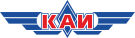 Казанский национальный исследовательский технический университет им. А.Н. Туполева – КАИ (КНИТУ-КАИ)Отдел развития брендаМОНИТОРИНГ СМИ ПО АНТИКОРРУПЦИИ12.03.21ОглавлениеКоммерсантъ: Преподаватель Сибирского федерального университета признался в получении взяток от студентов	3Regnum: В Воронеже задержан врио ректора агроуниверситета	4Regnum: Завкафедрой архангельского вуза получила условный срок за взятки	5События: Минниханов о директорах колледжей с «мертвыми душами»: «Гнать надо таких людей, зачем они нужны!»	6Первое антикоррупционное СМИ: Продали дипломы выпускникам: четверых сотрудников ставропольского вуза заподозрили во взятках	8Коммерсантъ:
Преподаватель Сибирского федерального университета признался в получении взяток от студентовhttps://www.kommersant.ru/doc/472340212.03.21В Красноярске возбуждено дело против старшего преподавателя Института горного дела, геологии и геотехнологий Сибирского федерального университета (СФУ), который подозревается во взяточничестве. Как сообщили в краевом управлении Следственного комитета РФ, в ходе допроса педагог полностью признал свою вину и раскаялся в содеянном.Как указывается в материалах следствия, 27 ноября 2019 года в вечернее время старший преподаватель кафедры «Горные машины и комплексы» получил от студента взятку 56 тыс. руб. Деньги для педагога собрали все студенты группы за допуск к экзамену по предмету «Горные машины и оборудование для подземных работ» без фактического выполнения и защиты лабораторных работ.Уголовное дело расследуется по ч. 3 ст. 290 УК РФ (получение должностным лицом взятки за незаконные действия).Regnum:
В Воронеже задержан врио ректора агроуниверситетаhttps://regnum.ru/news/3212176.html 11.03.21Исполняющий обязанности ректора одного из вузов Воронежа задержан по подозрению в покушении на присвоение денежных средств, сообщила корреспонденту ИА REGNUM 11 марта старший помощник руководителя СУ СКР по региону Ольга Бовт. Руководитель учебного заведения задержан по результатам доследственной проверки и на основании материалов оперативно-розыскной деятельности УФСБ России по Воронежской области.По версии следствия, в марте 2021 года 40-летний временно исполняющий обязанности ректора одного из высших учебных заведений Воронежа сообщил подчиненным о необходимости передачи ему части их премий. Следствие считает, что премии были начислены и выплачены в завышенном размере именно в целях последующей передачи основной его части руководителю учебного заведения.Следователи полагают, что и.о. ректора было получено не менее 880 тысяч рублей наличными. Его задержали на месте преступления сотрудниками СК и УФСБ России по Воронежской области.«Следователями СК во взаимодействии с сотрудниками регионального управления ФСБ проведены обыски по месту службы подозреваемого, у которого изъяты полученные денежные средства, он допрошен об обстоятельствах преступления, дал признательные показания. Следственными органами в ближайшее время будет решен вопрос об избрании меры пресечения», — уточнил и.о. руководителя второго отдела по расследованию особо важных дел регионального управления СК России Зорро Полатов.По неподтверждённым официально данным, речь идёт об и.о. ректора Воронежского государственного аграрного университета. На этот пост в августе 2020 года был назначен выпускник этого вуза Алексей Попов.Regnum:
Завкафедрой архангельского вуза получила условный срок за взяткиhttps://regnum.ru/news/3212599.html11.03.20Северодвинский городской суд вынес приговор заведующей кафедрой филиала Северного (Арктического) федерального университета Оксане Чупровой. Она признана виновной в получении взяток и служебном подлоге.Как сообщили ИА REGNUM в пресс-службе СУ СКР по Архангельской области и НАО, осужденная за денежное вознаграждение в виде денег и подарочного сертификата помогла студенту заочной формы обучения по направлению подготовки «Юриспруденция» сдать государственный итоговый экзамен по заранее выбранному билету, к ответу на который тот подготовился. Под ее руководством он смог успешно защитить дипломную работу, которую она не стала проверять в системе «Антиплагиат-ВУЗ», указав нужный процент доли оригинального текста. Также студенту выставили положительные оценки за экзамены, в том числе по использованному осужденной заведомо подложному приказу о перезачете учебных дисциплин, которые тот якобы сдавал ранее, что не соответствовало действительности.Чупрова полностью признала свою вину и дала изобличающие показания.Приговором Северодвинского городского суда ей назначено наказание в виде 3 лет 6 месяцев лишения свободы условно с испытательным сроком 2,5 года.События:
Минниханов о директорах колледжей с «мертвыми душами»: «Гнать надо таких людей, зачем они нужны!»https://sntat.ru/news/society/02-03-2021/minnihanov-o-direktorah-kolledzhey-s-mertvymi-dushami-gnat-nado-takih-lyudey-zachem-oni-nuzhny-581014402.03.20На заседании Комиссии по координации работы по противодействию коррупции в РТ сегодня озвучили ряд громких фактов: приписки в учебных заведениях, завышение объемов работ по госконтрактам и пропажа денег, предназначенных для летнего отдыха детей. Открывая заседание комиссии, Президент Татарстана Рустам Минниханов сообщил, что в 2020 году в Татарстане выявили свыше 1 тыс. преступлений коррупционной направленности с ущербом в сумме более 400 млн рублей. В сфере земельных отношений зафиксировано 68 преступлений, здравоохранения и социального обеспечения — 176, строительства и ЖКХ — 92, образования — 157, агропромышленного комплекса — 29. «Проводимая работа дает результаты. Социологические исследования показали, что число граждан, попавших в коррупционные ситуации, за последние десять лет сократилось в 2,5 раза. Сейчас этот показатель составляет 8,6%. Однако количество преступлений коррупционной направленности остается стабильно высоким», — сказал Рустам Минниханов.По словам Президента РТ, сумма нарушений, выявленных Счетной палатой Татарстана за прошедший год, составила сотни миллионов рублей. «Это нецелевое использование бюджетных средств, нарушения в сфере государственных и муниципальных закупок, нарушения в сфере управления и распоряжения государственной и муниципальной собственностью», — констатировал он.  <…>«Как у нас могут быть „мертвые души“ в учебных заведениях?»Начальник Управления Президента РТ по вопросам антикоррупционной политики Марс Бадрутдинов рассказал, что в Дрожжановском техникуме отраслевых технологий фиктивно зачислили и выдали дипломы 60 студентам-очникам, которые не посещали занятия. Кроме того, за счет бюджетных средств им была начислена и выплачена стипендия.«Среди тех, кто фактически не учился, были студенты-очники из других вузов, работники детсада и самого техникума. Фиктивно записали себя в студенты по специальности „тракторист-машинист сельхозпроизводства“ даже директор учебного заведения и его заместитель. По результатам мониторинга незаконно полученная стипендия возвращена. Однако скандал с фиктивным обучением нанес урон не только бюджету, но и авторитету руководства района», — сообщил докладчик.Более того, выяснилось, что Дрожжановский техникум не единственный, где занимаются приписками обучающихся. По словам Бадрутдинова, аналогичные подходы установлены в Апастовском аграрном колледже, где приписанными оказались не менее 12 студентов, среди которых пять уже на третьем курсе.«Как пояснил сам директор колледжа, это для выполнения плановых показателей государственного задания. Прошу обратить внимание на то, что три года преподаватели колледжа вели журналы учета посещения занятий, заполняли зачетные книжки и ведомости сдачи экзаменов. И никто этого не замечает. Какая-то круговая порука. То есть в приписке появляются новые бренды. Раньше приписывали поголовье КРС и урожайность. Теперь это стали пациенты в больницах и студенты в учебных заведениях», — отметил начальник управления. Минниханов возмутился имеющимися фактами фиктивного зачисления студентов в техникумы и колледжи и обратился за разъяснениями к главе Минобрнауки республики Ильсуру Хадиуллину: «Не очень приятно слушать эту информацию. Министр образования, как у нас могут быть „мертвые души“ в учебных заведениях, и не в одном? Представить себе не мог. У вас есть какое-то объяснение?»На это замечание министр образования и науки ответил, что «случаи выявлены и директор Дрожжановского техникума уволен». «В Апастовском районе тоже выявлены такие нарушения. Параллельно в 12 районах республики провели мониторинг, сейчас ведется дополнительная проверка. Там тоже есть нарушения», — подчеркнул он.«У тебя есть человек, который отвечает за это направление. Я понимаю, министр все заметить не может. У нас у каждого есть люди, которые отвечают… Стыд-позор», — продолжил Минниханов.Хадиуллин заверил, что будут проведены необходимые проверки и контроль над учебными заведениями будет усилен.«Гнать надо таких людей, зачем они нам нужны. Стыд-позор», — сказал в ответ Президент РТ.  <…>Первое антикоррупционное СМИ:
Продали дипломы выпускникам: четверых сотрудников ставропольского вуза заподозрили во взяткахhttps://pasmi.ru/archive/302079/26.02.21Против четверых сотрудников Невинномысского государственного гуманитарно-технического института возбуждены уголовные дела.В зависимости от роли фигурантов подозревают в получении взятки и посредничестве во взяточничестве.Среди подозреваемых — декан факультета заочной формы обучения, доцент кафедры педагогики и психологии гуманитарного факультета и двое доцентов кафедры профессионального обучения, сообщает следственное управление СКР по Ставрополью.Следователи считают, в мае-июне прошлого года двое студентов заплатили в общей сложности 66 тыс. рублей за защиту дипломов. Судя по пресс-релизу СК СКР, знаний у выпускников не хватало. По сведениям «Ъ-Юг», под следствие попали Наталья Демченко, Ольга Колодницкая, Татьяна Надеева и Марина Богданова.